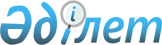 Об утверждении описания структуры перечня мест прибытия товаров на единую таможенную территорию Таможенного союза и мест убытия товаров с единой таможенной территории Таможенного союзаРешение Коллегии Евразийской экономической комиссии от 19 августа 2014 года № 132

      В целях реализации статей 156 и 162 Таможенного кодекса Таможенного союза Коллегия Евразийской экономической комиссии решила:



      1. Утвердить прилагаемое описание структуры перечня мест прибытия товаров на единую таможенную территорию Таможенного союза и мест убытия товаров с единой таможенной территории Таможенного союза.



      2. Описание структуры перечня мест прибытия товаров на единую таможенную территорию Таможенного союза и мест убытия товаров с единой таможенной территории Таможенного союза, утвержденное настоящим Решением, применяется до начала использования реестра, предусмотренного пунктом 5 перечня общих процессов в рамках Евразийского экономического союза, утвержденного Решением Коллегии Евразийской экономической комиссии от 14 апреля 2015 г. № 29, и используется для предоставления таможенными органами государств – членов Таможенного союза соответствующей информации в Евразийскую экономическую комиссию.

      Сноска. Пункт 2 с изменениями, внесенными решением Коллегии Евразийской экономической комиссии от 14.04.2015 № 29 (вступает в силу по истечении 30 календарных дней с даты его официального опубликования).



      3. Настоящее Решение вступает в силу по истечении 90 календарных дней с даты его официального опубликования.      Председатель Коллегии

      Евразийской экономической комиссии         В. Христенко

УТВЕРЖДЕНО            

Решением Коллегии        

Евразийской экономической комиссии

от 19 августа 2014 г. № 132.   

ОПИСАНИЕ

структуры перечня мест прибытия товаров

на единую таможенную территорию Таможенного союза

и мест убытия товаров с единой таможенной территории

Таможенного союза

      1. Перечень мест прибытия товаров на единую таможенную территорию Таможенного союза и мест убытия товаров с единой таможенной территории Таможенного союза, составляемый в форме таблицы с указанием полного реквизитного состава с учетом уровней иерархии вплоть до простых (атомарных) реквизитов, формируется 

с целью представления в Евразийскую экономическую комиссию соответствующей информации.



      2. Таблица предусматривает следующие поля (графы):

      1) иерархический номер;

      2) имя реквизита – устоявшееся или официальное словесное обозначение реквизита электронного документа в бизнес-терминах;

      3) описание реквизита – текст, поясняющий значение реквизита электронного документа;

      4) идентификатор – идентификатор элемента данных соответствующего реквизита электронного документа;

      5)область значений – словесное описание возможных значений реквизита электронного документа;

      6) мн. – множественность реквизитов электронного документа: обязательность (опциональность) и количество возможных повторений реквизита.



      3. Для указания множественности реквизитов электронного документа используются следующие обозначения:

      1) 1 – реквизит является обязательным, повторения не допускаются;

      2) n (n > 1) – реквизит является обязательным, должен повторяться n раз;

      3) 0..1 – реквизит является опциональным, повторения не допускаются;

      4) 0..* – реквизит является опциональным, может повторяться без ограничений;

      5) 0..m (m > 1) – реквизит является опциональным, может повторяться не более m раз;

      6) 1..* – реквизит является обязательным, может повторяться без ограничений;

      7) n..* (n > 1) – реквизит является обязательным, должен повторяться не менее n раз;

      8) n..m (n > 1, m > n) – реквизит является обязательным, должен повторяться не менее n раз и не более m раз.



      4. Перечень мест прибытия товаров на единую таможенную территорию Таможенного союза и мест убытия товаров с единой таможенной территории Таможенного союза включает в себя:

      1) имя: «Перечень мест прибытия товаров на единую таможенную территорию Таможенного союза и мест убытия товаров с единой таможенной территории Таможенного союза»;

      2) идентификатор: «R.CA.DSI.010»;

      3) идентификатор пространства имен: «urn:EEC:CA:ED:ArrivePointList:v1.0.0»;

      4) импортируемые пространства имен:      Реквизитный состав перечня мест прибытия товаров на единую таможенную территорию Таможенного союза и мест убытия товаров с единой таможенной территории Таможенного союза представлен в таблице.

                      Реквизитный состав перечня мест прибытия

                       товаров на единую таможенную территорию

                       Таможенного союза и мест убытия товаров

                           с единой таможенной территории

                          Таможенного союза (R.CA.DSI.010)
					© 2012. РГП на ПХВ «Институт законодательства и правовой информации Республики Казахстан» Министерства юстиции Республики Казахстан
				№Идентификатор пространства именПрефикс1urn:EEC:CAD:ComplexDataObjects:v1.0.0cacdo2urn:EEC:CAD:SimpleDataObjects:v1.0.0casdo3urn:EEC:RDM:ComplexDataObjects:v0.7.0ccdo4urn:EEC:RDM:SimpleDataObjects:v0.7.0csdoИмя реквизитаИмя реквизитаИмя реквизитаИмя реквизитаИмя реквизитаИмя реквизитаИмя реквизитаИмя реквизитаИмя реквизитаОписание реквизитаИдентификаторОбласть значенийМн1Заголовок электронного документа (ccdo:EDocHeader)Заголовок электронного документа (ccdo:EDocHeader)Заголовок электронного документа (ccdo:EDocHeader)Заголовок электронного документа (ccdo:EDocHeader)Заголовок электронного документа (ccdo:EDocHeader)Заголовок электронного документа (ccdo:EDocHeader)Заголовок электронного документа (ccdo:EDocHeader)Заголовок электронного документа (ccdo:EDocHeader)Совокупность технологических реквизитов электронного документаRDM-CDE-00023Определяется областями значений вложенных элементов. (Тип данных ccdo:EDocHeaderType (RDM-CDT-00023))11.1Код электронного документа

(csdo:EDocCode)Код электронного документа

(csdo:EDocCode)Код электронного документа

(csdo:EDocCode)Код электронного документа

(csdo:EDocCode)Код электронного документа

(csdo:EDocCode)Код электронного документа

(csdo:EDocCode)Код электронного документа

(csdo:EDocCode)Кодированное обозначение электронного документа в соответствии с Единым реестром структур электронных документов и сведений Таможенного союза и Единого экономического пространства (далее – ТС и ЕЭП). РезервRDM-SDE-00058Нормализованная строка символов, не содержащая символов разрыва строки (#xA) и табуляции (#x9). (Тип данных bdt:CodeType (RDM-BDT-00014))11.2Код набора данных (csdo:DataSetCode)Код набора данных (csdo:DataSetCode)Код набора данных (csdo:DataSetCode)Код набора данных (csdo:DataSetCode)Код набора данных (csdo:DataSetCode)Код набора данных (csdo:DataSetCode)Код набора данных (csdo:DataSetCode)Кодированное обозначение набора данных в соответствии с описанием общего процесса ТС и ЕЭП. РезервRDM-SDE-00059Нормализованная строка символов, не содержащая символов разрыва строки (#xA) и табуляции (#x9). (Тип данных bdt:CodeType (RDM-BDT-00014))0..11.3Состояние набора данных (csdo:DataSetStateCode)Состояние набора данных (csdo:DataSetStateCode)Состояние набора данных (csdo:DataSetStateCode)Состояние набора данных (csdo:DataSetStateCode)Состояние набора данных (csdo:DataSetStateCode)Состояние набора данных (csdo:DataSetStateCode)Состояние набора данных (csdo:DataSetStateCode)Кодированное обозначение состояния набора данных в соответствии с описанием общего процесса ТС и ЕЭП. РезервRDM-SDE-00060Нормализованная строка символов, не содержащая символов разрыва строки (#xA) и табуляции (#x9). (Тип данных bdt:CodeType (RDM-BDT-00014))0..11.4Идентификатор электронного документа (csdo:EDocId)Идентификатор электронного документа (csdo:EDocId)Идентификатор электронного документа (csdo:EDocId)Идентификатор электронного документа (csdo:EDocId)Идентификатор электронного документа (csdo:EDocId)Идентификатор электронного документа (csdo:EDocId)Идентификатор электронного документа (csdo:EDocId)Строка символов, однозначно идентифицирующая электронный документRDM-SDE-00036Нормализованная строка символов, не содержащая символов разрыва строки (#xA) и табуляции (#x9). (Тип данных bdt:IdentifierType (RDM-BDT-00010))11.5Идентификатор исходного электронного документа (csdo:EDocRefId)Идентификатор исходного электронного документа (csdo:EDocRefId)Идентификатор исходного электронного документа (csdo:EDocRefId)Идентификатор исходного электронного документа (csdo:EDocRefId)Идентификатор исходного электронного документа (csdo:EDocRefId)Идентификатор исходного электронного документа (csdo:EDocRefId)Идентификатор исходного электронного документа (csdo:EDocRefId)Идентификатор электронного документа, в ответ на который был сформирован данный документRDM-SDE-00037Нормализованная строка символов, не содержащая символов разрыва строки (#xA) и табуляции (#x9). (Тип данных bdt:IdentifierType (RDM-BDT-00010))0..11.6Дата и время электронного документа (csdo:EDocDateTime)Дата и время электронного документа (csdo:EDocDateTime)Дата и время электронного документа (csdo:EDocDateTime)Дата и время электронного документа (csdo:EDocDateTime)Дата и время электронного документа (csdo:EDocDateTime)Дата и время электронного документа (csdo:EDocDateTime)Дата и время электронного документа (csdo:EDocDateTime)Дата и время создания электронного документаRDM-SDE-00038Обозначение даты и времени в соответствии со стандартом ГОСТ ИСО 86012001. (Тип данных bdt:DateTimeType (RDM-BDT-00006))11.7Код языка (csdo:LanguageCode)Код языка (csdo:LanguageCode)Код языка (csdo:LanguageCode)Код языка (csdo:LanguageCode)Код языка (csdo:LanguageCode)Код языка (csdo:LanguageCode)Код языка (csdo:LanguageCode)Кодированное обозначение естественного языкаRDM-SDE-00051Двухбуквенный код языка в соответствии со стандартом ISO 6391. Шаблон: [az]{2}. (Тип данных csdo:LanguageCodeType (RDM-SDT-00051))0..12.Код страны, предоставившей информацию (casdo:ArrivePointListCountryCode)Код страны, предоставившей информацию (casdo:ArrivePointListCountryCode)Код страны, предоставившей информацию (casdo:ArrivePointListCountryCode)Код страны, предоставившей информацию (casdo:ArrivePointListCountryCode)Код страны, предоставившей информацию (casdo:ArrivePointListCountryCode)Код страны, предоставившей информацию (casdo:ArrivePointListCountryCode)Код страны, предоставившей информацию (casdo:ArrivePointListCountryCode)Код страны, предоставившей информацию (casdo:ArrivePointListCountryCode)Код страны, предоставившей информацию в реестр мест прибытия (убытия) товаровCAD-SDE-00113Двухбуквенный код страны в соответствии со справочником ISO 31661 (alpha2). Шаблон: [AZ]{2}. (Тип данных csdo:CountryCodeType (RDM-SDT-00001))13Сведения о месте прибытия (убытия) товаров (cacdo:ArrivePointDetails)Сведения о месте прибытия (убытия) товаров (cacdo:ArrivePointDetails)Сведения о месте прибытия (убытия) товаров (cacdo:ArrivePointDetails)Сведения о месте прибытия (убытия) товаров (cacdo:ArrivePointDetails)Сведения о месте прибытия (убытия) товаров (cacdo:ArrivePointDetails)Сведения о месте прибытия (убытия) товаров (cacdo:ArrivePointDetails)Сведения о месте прибытия (убытия) товаров (cacdo:ArrivePointDetails)Сведения о месте прибытия (убытия) товаров (cacdo:ArrivePointDetails)Сведения о месте прибытия (убытия) товаров в реестре мест прибытия (убытия) товаровCAD-CDE-00110Определяется областями значений вложенных элементов. (Тип данных cacdo:ArrivePointDetailsType (CAD-CDT-00100))1..*3.1Код места прибытия (убытия) товаров(casdo:ArrivePointCode)Код места прибытия (убытия) товаров(casdo:ArrivePointCode)Код места прибытия (убытия) товаров(casdo:ArrivePointCode)Код места прибытия (убытия) товаров(casdo:ArrivePointCode)Код места прибытия (убытия) товаров(casdo:ArrivePointCode)Код места прибытия (убытия) товаров(casdo:ArrivePointCode)Код места прибытия (убытия) товаров(casdo:ArrivePointCode)Код места прибытия (убытия) товаров в соответствии с перечнем мест прибытия (убытия) товаровCAD-SDE-00112Кодовое обозначение места прибытия (убытия) товаров. Мин. длина: 1. Макс. длина: 10. (Тип данных casdo:ArrivePointCodeType (CAD-SDT-00108))13.2Наименование места прибытия (убытия) товаров (casdo:ArrivePointName)Наименование места прибытия (убытия) товаров (casdo:ArrivePointName)Наименование места прибытия (убытия) товаров (casdo:ArrivePointName)Наименование места прибытия (убытия) товаров (casdo:ArrivePointName)Наименование места прибытия (убытия) товаров (casdo:ArrivePointName)Наименование места прибытия (убытия) товаров (casdo:ArrivePointName)Наименование места прибытия (убытия) товаров (casdo:ArrivePointName)Наименование места прибытия (убытия) товаров в соответствии с перечнем мест прибытия (убытия) товаровCAD-SDE-00111Нормализованная строка символов, не содержащая символов разрыва строки (#xA) и табуляции (#x9). Мин. длина: 1. Макс. длина: 250. (Тип данных casdo:Name250Type (CAD-SDT-00110))0..13.3Код пункта пропуска(casdo:BorderCheckpointCode)Код пункта пропуска(casdo:BorderCheckpointCode)Код пункта пропуска(casdo:BorderCheckpointCode)Код пункта пропуска(casdo:BorderCheckpointCode)Код пункта пропуска(casdo:BorderCheckpointCode)Код пункта пропуска(casdo:BorderCheckpointCode)Код пункта пропуска(casdo:BorderCheckpointCode)Кодовое обозначение пункта пропускаCAD-SDE-00109Кодовое обозначение пункта пропуска. Мин. длина: 1. Макс. длина: 10. (Тип данных casdo:BorderCheckpointCodeType (CAD-SDT-00107))0..13.4Наименование пункта пропуска (casdo:BorderCheckpointName)Наименование пункта пропуска (casdo:BorderCheckpointName)Наименование пункта пропуска (casdo:BorderCheckpointName)Наименование пункта пропуска (casdo:BorderCheckpointName)Наименование пункта пропуска (casdo:BorderCheckpointName)Наименование пункта пропуска (casdo:BorderCheckpointName)Наименование пункта пропуска (casdo:BorderCheckpointName)Наименование пункта пропускаCAD-SDE-00110Нормализованная строка символов, не содержащая символов разрыва строки (#xA) и табуляции (#x9). Мин. длина: 1. Макс. длина: 250. (Тип данных casdo:Name250Type (CAD-SDT-00110))0..13.5Срок действия записи в реестре мест прибытия (убытия) товаров(cacdo:ArrivePointListRecordDurationDetails)Срок действия записи в реестре мест прибытия (убытия) товаров(cacdo:ArrivePointListRecordDurationDetails)Срок действия записи в реестре мест прибытия (убытия) товаров(cacdo:ArrivePointListRecordDurationDetails)Срок действия записи в реестре мест прибытия (убытия) товаров(cacdo:ArrivePointListRecordDurationDetails)Срок действия записи в реестре мест прибытия (убытия) товаров(cacdo:ArrivePointListRecordDurationDetails)Срок действия записи в реестре мест прибытия (убытия) товаров(cacdo:ArrivePointListRecordDurationDetails)Срок действия записи в реестре мест прибытия (убытия) товаров(cacdo:ArrivePointListRecordDurationDetails)Срок действия записи в реестре мест прибытия (убытия) товаровCAD-CDE-00109Определяется областями значений вложенных элементов. (Тип данных cacdo:PeriodDetailsType (CAD-CDT-00102))13.5.1Начальная дата (casdo:StartingDate)Начальная дата (casdo:StartingDate)Начальная дата (casdo:StartingDate)Начальная дата (casdo:StartingDate)Начальная дата (casdo:StartingDate)Начальная дата (casdo:StartingDate)Начальная дата с указанием года, месяца и дняCAD-SDE-00045Обозначение даты в соответствии со стандартом ГОСТ ИСО 86012001. (Тип данных bdt:DateType (RDM-BDT-00005))0..13.5.2Конечная дата(casdo:EndingDate)Конечная дата(casdo:EndingDate)Конечная дата(casdo:EndingDate)Конечная дата(casdo:EndingDate)Конечная дата(casdo:EndingDate)Конечная дата(casdo:EndingDate)Конечная дата с указанием года, месяца и дняCAD-SDE-00025Обозначение даты в соответствии со стандартом ГОСТ ИСО 8601–2001. (Тип данных bdt:DateType (RDM-BDT-00005))0..13.6Таможенный орган, осуществляющий таможенные операции в месте прибытия (убытия) товаров (cacdo:ArriveCustomsDetails)Таможенный орган, осуществляющий таможенные операции в месте прибытия (убытия) товаров (cacdo:ArriveCustomsDetails)Таможенный орган, осуществляющий таможенные операции в месте прибытия (убытия) товаров (cacdo:ArriveCustomsDetails)Таможенный орган, осуществляющий таможенные операции в месте прибытия (убытия) товаров (cacdo:ArriveCustomsDetails)Таможенный орган, осуществляющий таможенные операции в месте прибытия (убытия) товаров (cacdo:ArriveCustomsDetails)Таможенный орган, осуществляющий таможенные операции в месте прибытия (убытия) товаров (cacdo:ArriveCustomsDetails)Таможенный орган, осуществляющий таможенные операции в месте прибытия (убытия) товаров (cacdo:ArriveCustomsDetails)Сведения о таможенном органе, совершающем таможенные операции, в месте прибытия (убытия) товаровCAD-CDE-00108Определяется областями значений вложенных элементов. (Тип данных cacdo:ArriveCustomsDetailsType (CAD-CDT-00105))1..*3.6.1Код таможенного органа

(casdo:CustomsOfficeCode)Код таможенного органа

(casdo:CustomsOfficeCode)Код таможенного органа

(casdo:CustomsOfficeCode)Код таможенного органа

(casdo:CustomsOfficeCode)Код таможенного органа

(casdo:CustomsOfficeCode)Код таможенного органа

(casdo:CustomsOfficeCode)Код таможенного органа в соответствии со справочником «Таможенные органы и их структурные подразделения»CAD-SDE-00020Код таможенного органа в соответствии со справочником «Таможенные органы и их структурные подразделения». Шаблон: [09]{5}|[09]{8}. (Тип данных casdo:CustomsOfficeCodeType (CAD-SDT-00104))13.6.2Наименование таможенного органа (casdo:CustomsOfficeName)Наименование таможенного органа (casdo:CustomsOfficeName)Наименование таможенного органа (casdo:CustomsOfficeName)Наименование таможенного органа (casdo:CustomsOfficeName)Наименование таможенного органа (casdo:CustomsOfficeName)Наименование таможенного органа (casdo:CustomsOfficeName)Наименование таможенного органа в соответствии со справочником «Таможенные органы и их структурные подразделения»CAD-SDE-00021Наименование таможенного органа в соответствии со справочником «Таможенные органы и их структурные подразделения». Мин. длина: 1. Макс. длина: 50. (Тип данных casdo:CustomsOfficeNameType (CAD-SDT-00103))0..13.6.3Код вида транспортного средства в соответствии с классификатором видов транспорта и транспортировки товаров (casdo:TransportModeCode)Код вида транспортного средства в соответствии с классификатором видов транспорта и транспортировки товаров (casdo:TransportModeCode)Код вида транспортного средства в соответствии с классификатором видов транспорта и транспортировки товаров (casdo:TransportModeCode)Код вида транспортного средства в соответствии с классификатором видов транспорта и транспортировки товаров (casdo:TransportModeCode)Код вида транспортного средства в соответствии с классификатором видов транспорта и транспортировки товаров (casdo:TransportModeCode)Код вида транспортного средства в соответствии с классификатором видов транспорта и транспортировки товаров (casdo:TransportModeCode)Код вида транспортного средства в соответствии с классификатором видов транспорта и транспортировки товаровCAD-SDE-00115Код вида транспортного средства в соответствии с классификатором видов транспорта и транспортировки товаров. Длина: 2. (Тип данных casdo:TransportModeCodeType (CAD-SDT-00109))0..13.6.4Наименование вида транспортного средства в соответствии с классификатором видов транспорта и транспортировки товаров (casdo:TransportModeName)Наименование вида транспортного средства в соответствии с классификатором видов транспорта и транспортировки товаров (casdo:TransportModeName)Наименование вида транспортного средства в соответствии с классификатором видов транспорта и транспортировки товаров (casdo:TransportModeName)Наименование вида транспортного средства в соответствии с классификатором видов транспорта и транспортировки товаров (casdo:TransportModeName)Наименование вида транспортного средства в соответствии с классификатором видов транспорта и транспортировки товаров (casdo:TransportModeName)Наименование вида транспортного средства в соответствии с классификатором видов транспорта и транспортировки товаров (casdo:TransportModeName)Описание кода вида транспортного средства в соответствии с классификатором видов транспорта и транспортировки товаров CAD-SDE-00114Наименование вида транспорта в соответствии с классификатором видов транспортных средств и транспортировки товаров. Мин. длина: 1. Макс. длина: 250. (Тип данных casdo:TransportModeNameType (CAD-SDT-00110))0..13.6.5Сведения о местах совершения таможенных операций в месте прибытия (убытия) товаров (cacdo:ArrivePointLocationDetails)Сведения о местах совершения таможенных операций в месте прибытия (убытия) товаров (cacdo:ArrivePointLocationDetails)Сведения о местах совершения таможенных операций в месте прибытия (убытия) товаров (cacdo:ArrivePointLocationDetails)Сведения о местах совершения таможенных операций в месте прибытия (убытия) товаров (cacdo:ArrivePointLocationDetails)Сведения о местах совершения таможенных операций в месте прибытия (убытия) товаров (cacdo:ArrivePointLocationDetails)Сведения о местах совершения таможенных операций в месте прибытия (убытия) товаров (cacdo:ArrivePointLocationDetails)Сведения о местах совершения таможенных операций в месте прибытия (убытия) товаровCAD-CDE-00111Определяется областями значений вложенных элементов. (Тип данных cacdo:ArrivePointLocationDetailsType (CAD-CDT-00107))1..**.1Ограничения по совершению таможенных операций (casdo:CustomsOperationText)Ограничения по совершению таможенных операций (casdo:CustomsOperationText)Ограничения по совершению таможенных операций (casdo:CustomsOperationText)Ограничения по совершению таможенных операций (casdo:CustomsOperationText)Ограничения по совершению таможенных операций (casdo:CustomsOperationText)Сведения об ограничениях по совершению таможенных операций в месте прибытия (убытия) товаровCAD-SDE-00107Текстовая информация длиной до 250 символов. Мин. длина: 1. Макс. длина: 250. (Тип данных casdo:Text250Type (CAD-SDT-00102))0..**.2Адрес места совершения таможенных операций в месте прибытия (убытия) товаров (cacdo:ArrivePointLocationAddressDetails)Адрес места совершения таможенных операций в месте прибытия (убытия) товаров (cacdo:ArrivePointLocationAddressDetails)Адрес места совершения таможенных операций в месте прибытия (убытия) товаров (cacdo:ArrivePointLocationAddressDetails)Адрес места совершения таможенных операций в месте прибытия (убытия) товаров (cacdo:ArrivePointLocationAddressDetails)Адрес места совершения таможенных операций в месте прибытия (убытия) товаров (cacdo:ArrivePointLocationAddressDetails)Адрес места совершения таможенных операций в месте прибытия (убытия) товаровCAD-CDE-00105Определяется областями значений вложенных элементов. (Тип данных cacdo:ArrivePointLocationAddressDetailsType (CAD-CDT-00101))1*.2.1Адрес(ccdo:AddressDetails)Адрес(ccdo:AddressDetails)Адрес(ccdo:AddressDetails)Адрес(ccdo:AddressDetails)Обозначение места нахождения объекта в пространствеRDM-CDE-00001Определяется областями значений вложенных элементов. (Тип данных ccdo:AddressDetailsType (RDM-CDT-00001))0..1*.2.1.1. Код страны (csdo:CountryCode)*.2.1.1. Код страны (csdo:CountryCode)*.2.1.1. Код страны (csdo:CountryCode)*.2.1.1. Код страны (csdo:CountryCode)Кодированное обозначение страныRDM-SDE-00001Двухбуквенный код страны в соответствии со справочником ISO 31661 (alpha-2). Шаблон: [AZ]{2}. (Тип данных csdo:CountryCodeType (RDM-SDT-00001))0..1*.2.1.2. Код территории (csdo:TerritoryCode)*.2.1.2. Код территории (csdo:TerritoryCode)*.2.1.2. Код территории (csdo:TerritoryCode)*.2.1.2. Код территории (csdo:TerritoryCode)Код единицы административно-территориального деленияRDM-SDE-00031Строка десятичных цифр. Мин. длина: 5. Макс. длина: 11. Шаблон: \d{5,11}. (Тип данных csdo:TerritoryCodeType (RDM-SDT-00031))0..1*.2.1.3. Почтовый индекс (csdo:PostCode)*.2.1.3. Почтовый индекс (csdo:PostCode)*.2.1.3. Почтовый индекс (csdo:PostCode)*.2.1.3. Почтовый индекс (csdo:PostCode)Условное обозначение объекта почтовой связиRDM-SDE-00006Нормализованная строка символов. Мин. длина: 3. Макс. длина: 9. Шаблон: [AZ09][AZ09]{1,7}[AZ09]. (Тип данных csdo:PostCodeType (RDM-SDT-00006))0..1*.2.1.4. Регион (csdo:RegionName)*.2.1.4. Регион (csdo:RegionName)*.2.1.4. Регион (csdo:RegionName)*.2.1.4. Регион (csdo:RegionName)Наименование единицы административно-территориального деления первого уровняRDM-SDE-00007Нормализованная строка символов, не содержащая символов разрыва строки (#xA) и табуляции (#x9). Мин. длина: 1. Макс. длина: 120. (Тип данных csdo:Name120Type (RDM-SDT-00055))0..1*.2.1.5. Район (csdo:DistrictName)*.2.1.5. Район (csdo:DistrictName)*.2.1.5. Район (csdo:DistrictName)*.2.1.5. Район (csdo:DistrictName)Наименование единицы административно-территориального деления уровня, следующего за региональнымRDM-SDE-00008Нормализованная строка символов, не содержащая символов разрыва строки (#xA) и табуляции (#x9). Мин. длина: 1. Макс. длина: 120. (Тип данных csdo:Name120Type (RDM-SDT-00055))0..1*.2.1.6. Город (csdo:CityName)*.2.1.6. Город (csdo:CityName)*.2.1.6. Город (csdo:CityName)*.2.1.6. Город (csdo:CityName)Наименование городаRDM-SDE-00009Нормализованная строка символов, не содержащая символов разрыва строки (#xA) и табуляции (#x9). 

Мин. длина: 1. Макс. длина: 120. (Тип данных csdo:Name120Type (RDM-SDT-00055))0..1*.2.1.7. Населенный пункт (csdo:SettlementName)*.2.1.7. Населенный пункт (csdo:SettlementName)*.2.1.7. Населенный пункт (csdo:SettlementName)*.2.1.7. Населенный пункт (csdo:SettlementName)Наименование населенного пунктаRDM-SDE-00057Нормализованная строка символов, не содержащая символов разрыва строки (#xA) и табуляции (#x9). Мин. длина: 1. Макс. длина: 120. (Тип данных csdo:Name120Type (RDM-SDT-00055))0..1*.2.1.8. Улица (csdo:StreetName)*.2.1.8. Улица (csdo:StreetName)*.2.1.8. Улица (csdo:StreetName)*.2.1.8. Улица (csdo:StreetName)Наименование элемента улично-дорожной сети городской инфраструктурыRDM-SDE-00010Нормализованная строка символов, не содержащая символов разрыва строки (#xA) и табуляции (#x9). Мин. длина: 1. Макс. длина: 120. (Тип данных csdo:Name120Type (RDM-SDT-00055))0..1*.2.1.9. Номер дома (csdo:BuildingNumberId)*.2.1.9. Номер дома (csdo:BuildingNumberId)*.2.1.9. Номер дома (csdo:BuildingNumberId)*.2.1.9. Номер дома (csdo:BuildingNumberId)Номер дома, корпуса, строенияRDM-SDE-00011Нормализованная строка символов. Мин. длина: 1. Макс. длина: 20. (Тип данных csdo:BuildingNumberIdType (RDM-SDT-00057))0..1*.2.1.10. Номер офиса (csdo:RoomNumberId)*.2.1.10. Номер офиса (csdo:RoomNumberId)*.2.1.10. Номер офиса (csdo:RoomNumberId)*.2.1.10. Номер офиса (csdo:RoomNumberId)Обозначение офиса или квартиры как части адреса юридического или физического лицаRDM-SDE-00012Нормализованная строка символов, не содержащая символов разрыва строки (#xA) и табуляции (#x9). (Тип данных bdt:IdentifierType (RDM-BDT-00010))0..1*.2.1.11. Адрес в свободной форме(csdo:AddressText)*.2.1.11. Адрес в свободной форме(csdo:AddressText)*.2.1.11. Адрес в свободной форме(csdo:AddressText)*.2.1.11. Адрес в свободной форме(csdo:AddressText)Набор элементов адреса, представленных в свободной форме в виде текстаRDM-SDE-00005Строка символов конечной длины. (Тип данных bdt:TextType (RDM-BDT-00019))0..1*.2.2Географические координаты(cacdo:GeoCoordinatesDetails)Географические координаты(cacdo:GeoCoordinatesDetails)Географические координаты(cacdo:GeoCoordinatesDetails)Географические координаты(cacdo:GeoCoordinatesDetails)Географические координатыCAD-CDE-00007Определяется областями значений вложенных элементов. (Тип данных cacdo:GeoCoordinatesDetailsType (CAD-CDT-00005))0..1*.2.2.1. Географическая широта (casdo:LatitudeMeasure)*.2.2.1. Географическая широта (casdo:LatitudeMeasure)*.2.2.1. Географическая широта (casdo:LatitudeMeasure)*.2.2.1. Географическая широта (casdo:LatitudeMeasure)Географическая широтаCAD-SDE-00033Число в десятичной системе счисления. (Тип данных bdt:MeasureType (RDM-BDT-00011))1*.2.2.2. Географическая долгота (casdo:LongitudeMeasure)*.2.2.2. Географическая долгота (casdo:LongitudeMeasure)*.2.2.2. Географическая долгота (casdo:LongitudeMeasure)*.2.2.2. Географическая долгота (casdo:LongitudeMeasure)Географическая долготаCAD-SDE-00034Число в десятичной системе счисления. (Тип данных bdt:MeasureType (RDM-BDT-00011))1*.3.Режим работы подразделения таможенного органа, соверщающего таможенные операции в месте прибытия (убытия) товаров (cacdo:ArrivePointLocationWorkDetails)Режим работы подразделения таможенного органа, соверщающего таможенные операции в месте прибытия (убытия) товаров (cacdo:ArrivePointLocationWorkDetails)Режим работы подразделения таможенного органа, соверщающего таможенные операции в месте прибытия (убытия) товаров (cacdo:ArrivePointLocationWorkDetails)Режим работы подразделения таможенного органа, соверщающего таможенные операции в месте прибытия (убытия) товаров (cacdo:ArrivePointLocationWorkDetails)Режим работы подразделения таможенного органа, соверщающего таможенные операции в месте прибытия (убытия) товаров (cacdo:ArrivePointLocationWorkDetails)Режим работы подразделения таможенного органа, соверщающего таможенные операции в месте прибытия (убытия) товаровCAD-CDE-00106Определяется областями значений вложенных элементов. (Тип данных cacdo:ArrivePointLocationWorkDetailsType (CAD-CDT-00103))1*.3.1Код времени работы таможенного органа (подразделения)

(casdo:WorkTimeCode)Код времени работы таможенного органа (подразделения)

(casdo:WorkTimeCode)Код времени работы таможенного органа (подразделения)

(casdo:WorkTimeCode)Код времени работы таможенного органа (подразделения)

(casdo:WorkTimeCode)Классификация по времени работы: «11» – круглосуточно; «12» – по графику (в том числе учетом сезонности, времени работы различных отделов и тому подобное); «99» – прочееCAD-SDE-00102Нормализованная строка символов, не содержащая символов разрыва строки (#xA) и табуляции (#x9) 2 знака. Длина: 2.(Тип данных casdo:Code2CodeType (CAD-SDT-00101))1*.3.2Описание времени работы таможенного органа (подразделения) для кода «99» (casdo:WorkTimeDescriptionText)Описание времени работы таможенного органа (подразделения) для кода «99» (casdo:WorkTimeDescriptionText)Описание времени работы таможенного органа (подразделения) для кода «99» (casdo:WorkTimeDescriptionText)Описание времени работы таможенного органа (подразделения) для кода «99» (casdo:WorkTimeDescriptionText)Описание времени работы таможенного органа (подразделения) для кода «99»CAD-SDE-00103Текстовая информация длиной до 250 символов. Мин. длина: 1. Макс. длина: 250. (Тип данных casdo:Text250Type (CAD-SDT-00102))0..1*.3.3График работы (cacdo:WorkScheduleDetails)График работы (cacdo:WorkScheduleDetails)График работы (cacdo:WorkScheduleDetails)График работы (cacdo:WorkScheduleDetails)График работы таможенного органа (подразделения)CAD-CDE-00107Определяется областями значений вложенных элементов. (Тип данных cacdo:WorkScheduleDetailsType (CAD-CDT-00011))0..**.3.3.1. Классификация по времени работы. «11» – круглосуточно; «99» – прочее (casdo:WorkSheduleCode)*.3.3.1. Классификация по времени работы. «11» – круглосуточно; «99» – прочее (casdo:WorkSheduleCode)*.3.3.1. Классификация по времени работы. «11» – круглосуточно; «99» – прочее (casdo:WorkSheduleCode)*.3.3.1. Классификация по времени работы. «11» – круглосуточно; «99» – прочее (casdo:WorkSheduleCode)Классификация по времени работы: «11» – круглосуточно; «99» – прочее (код «99» заполняется для случаев, когда невозможно установить четкий график. В отстальных случаях заполняется элемент WorkTimeDetails)CAD-SDE-00106Нормализованная строка символов, не содержащая символов разрыва строки (#xA) и табуляции (#x9) 2 знака. Длина: 2.(Тип данных casdo:Code2CodeType (CAD-SDT-00101))1*.3.3.2. Описание графика работы таможенного органа (подразделения)

(casdo:WorkSheduleDescriptionText)*.3.3.2. Описание графика работы таможенного органа (подразделения)

(casdo:WorkSheduleDescriptionText)*.3.3.2. Описание графика работы таможенного органа (подразделения)

(casdo:WorkSheduleDescriptionText)*.3.3.2. Описание графика работы таможенного органа (подразделения)

(casdo:WorkSheduleDescriptionText)Описание графика работы таможенного органа (подразделения) и особенностей его примененияCAD-SDE-00105Текстовая информация длиной до 250 символов. Мин. длина: 1. Макс. длина: 250. (Тип данных casdo:Text250Type (CAD-SDT-00102))0..1*.3.3.3. Период действия (cacdo:PeriodDetails)*.3.3.3. Период действия (cacdo:PeriodDetails)*.3.3.3. Период действия (cacdo:PeriodDetails)*.3.3.3. Период действия (cacdo:PeriodDetails)Период действия какоголибо события или документаCAD-CDE-00103Определяется областями значений вложенных элементов. (Тип данных cacdo:PeriodDetailsType (CAD-CDT-00102))0..1*.3.3.3.1. Начальная дата (casdo:StartingDate)*.3.3.3.1. Начальная дата (casdo:StartingDate)Начальная дата с указанием года, месяца и дняCAD-SDE-00045Обозначение даты в соответствии со стандартом ГОСТ ИСО 8601–2001. (Тип данных bdt:DateType (RDM-BDT-00005))0..1*.3.3.3.2. Конечная дата (casdo:EndingDate)*.3.3.3.2. Конечная дата (casdo:EndingDate)Конечная дата с указанием года, месяца и дняCAD-SDE-00025Обозначение даты в соответствии со стандартом ГОСТ ИСО 8601–2001. (Тип данных bdt:DateType (RDM-BDT-00005))0..1*.3.3.4. Время работы (cacdo:WorkTimeDetails)*.3.3.4. Время работы (cacdo:WorkTimeDetails)*.3.3.4. Время работы (cacdo:WorkTimeDetails)*.3.3.4. Время работы (cacdo:WorkTimeDetails)Время работыCAD-CDE-00020Определяется областями значений вложенных элементов. (Тип данных cacdo:WorkTimeDetailsType (CAD-CDT-00012))0..7*.3.3.4.1. Часы работы (cacdo:WorkTimeHoursDetails)*.3.3.4.1. Часы работы (cacdo:WorkTimeHoursDetails)*.3.3.4.1. Часы работы (cacdo:WorkTimeHoursDetails)Часы работыCAD-CDE-00102Определяется областями значений вложенных элементов. (Тип данных cacdo:WorkTimeHoursDetailsType (CAD-CDT-00007))1*.3.3.4.1.1. Начальное время (casdo:StartingTime)Начальное время диапазонаCAD-SDE-00047Обозначение времени в соответствии со стандартом ГОСТ ИСО 8601–2001. (Тип данных bdt:TimeType (RDM-BDT-00003))1*.3.3.4.1.2. Конечное время (casdo:EndingTime)Конечное время диапазонаCAD-SDE-00027Обозначение времени в соответствии со стандартом ГОСТ ИСО 8601–2001. (Тип данных bdt:TimeType (RDM-BDT-00003))1*.3.3.4.2. День недели (casdo:DayOfWeekName)*.3.3.4.2. День недели (casdo:DayOfWeekName)*.3.3.4.2. День недели (casdo:DayOfWeekName)Обозначение дня недели для которого действует расписаниеCAD-SDE-00023Значение из справочника «Дни недели». (Тип данных casdo:DayOfWeekNameType (CAD-SDT-00006))0..7*.3.3.4.3. Дополнительная информация о часах работы (включая перерывы и выходные дни) (casdo:WorkTimeHoursDescriptionText)*.3.3.4.3. Дополнительная информация о часах работы (включая перерывы и выходные дни) (casdo:WorkTimeHoursDescriptionText)*.3.3.4.3. Дополнительная информация о часах работы (включая перерывы и выходные дни) (casdo:WorkTimeHoursDescriptionText)Дополнительная информация о часах работы (включая перерывы и выходные дни)CAD-SDE-00104Текстовая информация длиной до 250 символов. Мин. длина: 1. Макс. длина: 250. (Тип данных casdo:Text250Type (CAD-SDT-00102))0..*